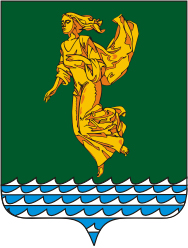 В соответствии с Федеральным законом от 06.10.2003 года № 131-ФЗ «Об общих принципах организации местного самоуправления в Российской Федерации», руководствуясь Уставом Ангарского городского округа, Дума Ангарского городского округаРЕШИЛА:Внести изменение в структуру администрации Ангарского городского округа утвержденную решением Думы Ангарского городского округа  от 30.04.2015 года № 07-01/01рД (в редакции решений Думы Ангарского городского округа от 01.02.2017 года № 265-30/01рД, от 28.03.2018 года № 379-48/01рД, от 29.01.2020 года № 556-78/01рД, от 22.12.2020 года № 32-06/02рД), изложив ее в новой редакции согласно приложению № 1 к настоящему решению. 2. Настоящее решение вступает в силу после его официального опубликования, но не ранее 01.01.2023 года.3.	Настоящее решение опубликовать в газете «Ангарские ведомости».Председатель Думы	Ангарского городского округа                                                                            А.А. Городской   Мэр Ангарского городского округа                                                                          С.А. ПетровПриложение № 1к решению Думы Ангарского городского округаот  30.11.2022  № 255-41/02рДСтруктура администрации Ангарского городского округаПредседатель Думы Ангарского городского округа                                                                                                                       А.А. ГородскойМэр Ангарского городского округа                                                                                                                                                        С.А. ПетровИркутская областьДУМА Ангарского городского округа второго созыва 2020-2025 гг.РЕШЕНИЕ30.11.2022                                                                                                        № 255-41/02рД⌐                                                                                        ¬ О внесении изменения в структуру администрации Ангарского городского округа, утвержденную решением Думы Ангарского городского муниципального образования от 30.04.2015 года               № 07-01/01рД                                                              